Worksheets for completing each section can be found inMontsaye share point and on TEAMS.GCSE Bitesize https://www.bbc.co.uk/bitesize/examspecs/zvwb382KS4 Business AQA GCSE – groups 10A, 10C, 11A KS4 Business V Cert – groups 10C/BV1 and 11C/BV1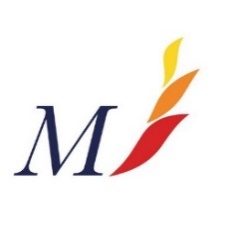 BUSINESS REMOTE LEARNING PLAN – Year 10 and 11Term 1 Sept - OctYr 10 – Ch 1. Business in the real worldPurpose and Nature of businessBusiness OwnershipAims and ObjectivesFinancialNon financial Assessment week1.4.1 Stakeholders1.4.2 Resolving ConflictYr11 – Ch 5 Marketing5.1 Identifying and understanding customers5.2 Segmentation5.3 The Purpose and methods of market research5.4 Elements of the marketing mixAssessment Week inc Ch 1 - 4Term 2 Nov - DecBusiness LocationBusiness PlanningExpanding a business.Yr 10 – Ch 2 External Influences2.1 Technology2.2 Ethical and Environmental2.3 Economic environment5.5 Using Product and Pricing5.6 Using Place and PromotionYr 11 -  Ch 6 Finance6.1.1 Sources of Finance6.1.2 Calculations6.2.1 Cash Flow6.2.2 CalculationsTerm 3 Jan - Feb2.4 Globalisation2.5 Legislation2.6 The Competitive EnvironmentCh 3 – Business Operations3.1 Production processes3.1.1 Adding Value3.2 The role of Procurement6.3 Financial terms and Calculation6.3.1 ARR6.3.2 Break-Even6.4 Analysing Financial Performance6.4.1 Income Statement6.4.2 Statement of Financial Position (Balance Sheet)6.4.3 Using Profit Ratio’sTerm 4 Mar - April3.3 The Concept of quality3.3 Good customer serviceAssessment WeekCh 4 – Human Resources 4.1 Organisational Structures4.2 Recruitment & Selection4.3 Motivation4.4 TrainingREVISIONCh 1Ch 2Ch 3Ch 4Term 5 May - JuneEXAMSTerm 6 June - JulyEXAMSYr 10Yr11Term 1 Sept - OctLearning outcome 1: Understand entrepreneurship, business organisation and the importance of stakeholdersUnit 1 RevisionLO1LO2LO3LO4LO5Term 2 Nov - DecLearning outcome 2: Understand the marketing mix, market research, market types and orientation types.V Cert exam 26th NovTerm 3 Jan - FebLearning outcome 2: Understand the marketing mix, market research, market types and orientation types.UNIT 2 ContentTerm 4 Mar - AprilLearning outcome 3: Understand operations managementCourseworkTerm 5 May - JuneLearning outcome 4: Understand customer service and internal influences on businessEnd of CourseEXAMSTerm 6 June - JulyLearning outcome 5: Understand external influences on businessEXAMS